LECTURE : Le maître chat 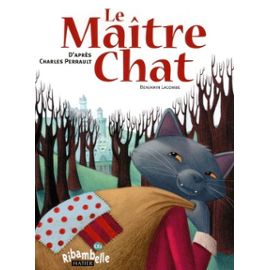 1ère partie : le livreQui est l'auteur ? L'auteur est Charles Perrault.Qui est l'illustrateur ? L'illustrateur est Benjamin Lacombe.Quel est le nom de la collection ? La collection est ribambelle.Combien de pages compte cette histoire ? Cette histoire compte 32 pages.Ecris le titre d'un autre conte de cet auteur en t'aidant de la 4ème de couverture: (un des 5 titres de la 4ème de couverture)- Cendrillon ou la petite pantoufle de verre- Le petit Poucet- Riquet à la houppe- Barbe Bleue- La Belle au bois dormant2ème partie : l'histoireQuel animal est le héros de cette histoire?  Le héros est un chat.Que reçoit chaque fils du meunier en héritage ? le premier reçoit un moulin.le deuxième reçoit un âne.le troisième reçoit un chat.♦ Entoure la phrase qui a le même sens que la phrase encadrée.			Ce dernier ne pouvait se consoler. 1) Le plus jeune était ravi d’avoir eu le chat.2) Le plus jeune avait un très grand chagrin d’avoir seulement un chat.3) Le plus jeune se consola très vite d’avoir eu seulement un chat.Quel nom le chat donne-t-il à son maître ?p 8 Monsieur le Marquis de Carabas.Qui habite un château et se transforme en animaux ? p25 C'est l'ogre.Qui va devenir le gendre du roi ? p 30 C'est le Maître du chat, le Marquis de Carabas qui va devenir le gendre du roi.♦ Complète le résumé de l'histoireUn jour, un meunier  meurt et donne à ses trois fils  un moulin, un âne et un chat. Le plus jeune des fils n'est pas content de son héritage. Mais bientôt,  grâce à son chat, il devient le Marquis de  Carabas . Plus tard il sera le propriétaire du château de l'ogre et épousera la fille du roi.Quel qu'en soit l'avantage, la malice et le couragevalent mieux que tout héritage.Le Maître Chat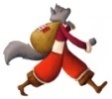 3ème partie: étude de la langue♦ Ecris à la fin de chaque réplique qui parle: le chat, le marquis, le roi ?- Voilà, Sire, un lapin de garenne que Monsieur le marquis de Carabas m'a chargé de vous offrir de sa part.       ( le chat )- Dis à ton maître que je le remercie et qu'il me fait plaisir.    ( le roi)♦ Ecris qui remplace les pronoms  vous :  le roi je: le roi     il  : le marquis♦ Souligne en rouge les verbes et entoure en bleu les sujets." Bonnes gens qui moissonnez, si vous ne dites pas que tous ces blés appartiennent à Monsieur le marquis de Carabas, vous serez tous hachés menu comme chair à pâté ! "♦ Transforme la phrase affirmative en phrase négative. N'oublie pas la paire de lunettes!Le marquis donna la main à la jeune princesse et suivit le roi.Le marquis ne donna pas la main à la jeune princesse et ne suivit pas le roi.♦ Ecris une phrase correcte en remettant en ordre les mots. N'oublie pas la majuscule et le point.Marquis- le- roi- sous- tomba- le- du - charme- Carabas- deLe roi tomba sous le charme du Marquis de Carabas.♦ devinettes:C'est l'héritage du frère aîné : le moulinC'est le deuxième cadeau offert au roi : deux perdrixCe que le roi prête au Marquis lorsqu'il est dans la rivière : un costumeIl se fait manger par le chat en se transformant : l'ogreC'est le synonyme de faucher les blés : moissonnerC'est le synonyme d'espièglerie et qui rime avec délice :  maliceC'est le contraire de bête ( réponse page 27) : ruséMots croisés, pages 18 à 27♦ Après avoir lu la lettre du Marquis, réponds lui comme si tu étais son frère.38HACHE5MC77MOISSONNEUR1UMI9VRPVP5OGRE6MALICEIALU4I6E8TE2SCM4CARROSSE3FAUCHEUREHEORAONAUSBQTTRIUE2LION1GOUTTIEREASSRUTon nom Ton adresse                                        Cher .................................................................................................................................................................................................................................................................................................................................................................................................................................................................................................................................................................................................................................................................................................................................................................................Formule de politesse           ..........................................................................Signature                           ..........................................